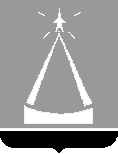 ГЛАВА ГОРОДА ЛЫТКАРИНОМОСКОВСКОЙ ОБЛАСТИПОСТАНОВЛЕНИЕ_04.04.2016_____  № __227-п_________ г. Лыткарино О внесении изменений в муниципальную программу «Молодое поколение города Лыткарино» на 2014-2018 годы В соответствии со статьей 179 Бюджетного кодекса Российской Федерации, Решениями Совета депутатов города Лыткарино от 29.12.2015 № 62/6 «О внесении изменений и дополнений в Решение Совета депутатов города Лыткарино «Об утверждении бюджета города Лыткарино на 2015 год и на плановый период 2016 и 2017 годов» и от 04.02.2016                  № 70/7  «О внесении изменений и дополнений в Решение Совета депутатов города Лыткарино «Об утверждении бюджета города Лыткарино на 2016 год и на плановый период 2017 и 2018 годов», руководствуясь Положением о муниципальных программах города Лыткарино, утвержденным Постановлением Главы города Лыткарино от 12.09.2013 №  665-п, (с учётом изменений и дополнений) и с учётом заключения Контрольно-счетной палаты города Лыткарино Московской области по результатам проведения финансово-экономической экспертизы от 18.02.2016 № 10,  постановляю:1. Внести изменения в муниципальную программу «Молодое поколение города Лыткарино» на 2014-2018 годы, утвержденную Постановлением Главы города Лыткарино от 14.10.2013 № 789-п, изложив ее в новой редакции, согласно приложению.2. МКУ «Комитет по делам культуры, молодёжи, спорта и туризма города Лыткарино» (Кленовой О.В.) обеспечить опубликование настоящего Постановления в установленном порядке и размещение на официальном сайте города Лыткарино Московской области в сети «Интернет».	3. Контроль за исполнением настоящего Постановления возложить на заместителя Главы Администрации города Лыткарино А.Ю. Уткина.           Е.В. Серёгин